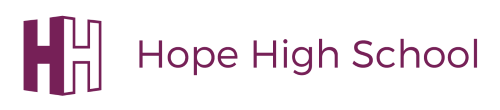 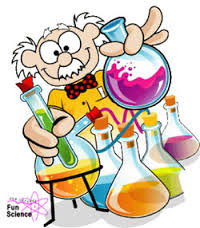 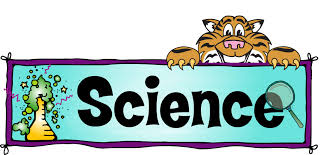 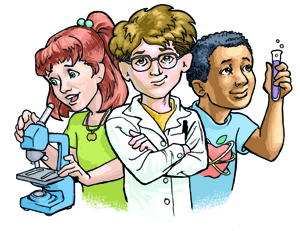 GuidelinesWithin this booklet there are a series of tasks.  Parents/Guardians are encouraged to support their children in the completion of this booklet.  Each task should last for approximately 30 minutes.Marks will be awarded for: High quality presentation of workCorrect spelling, punctuation and grammarUse of key terms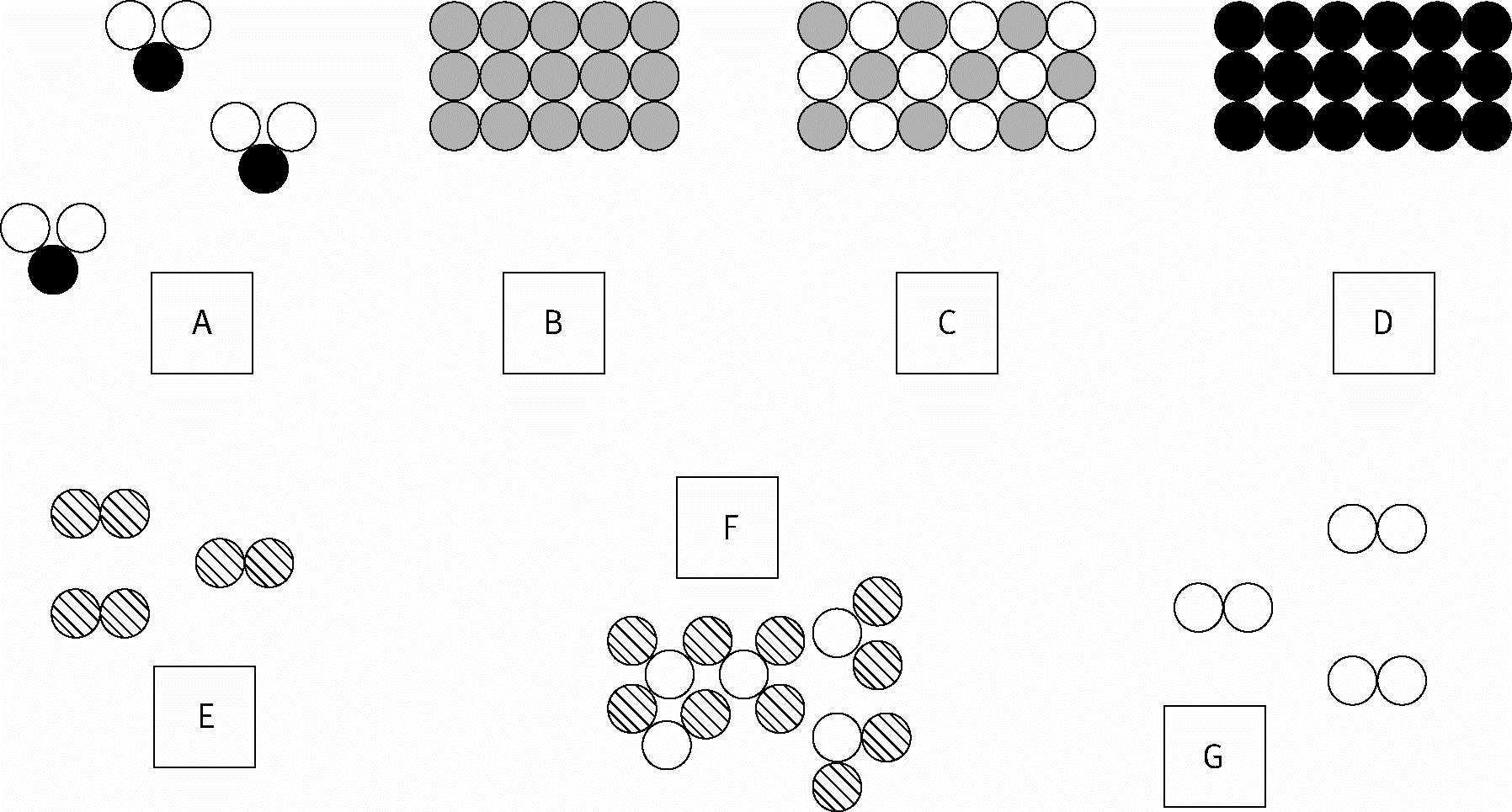 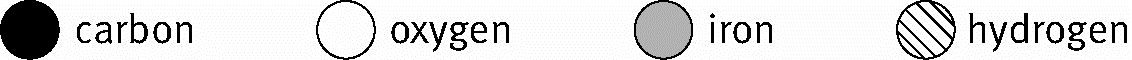 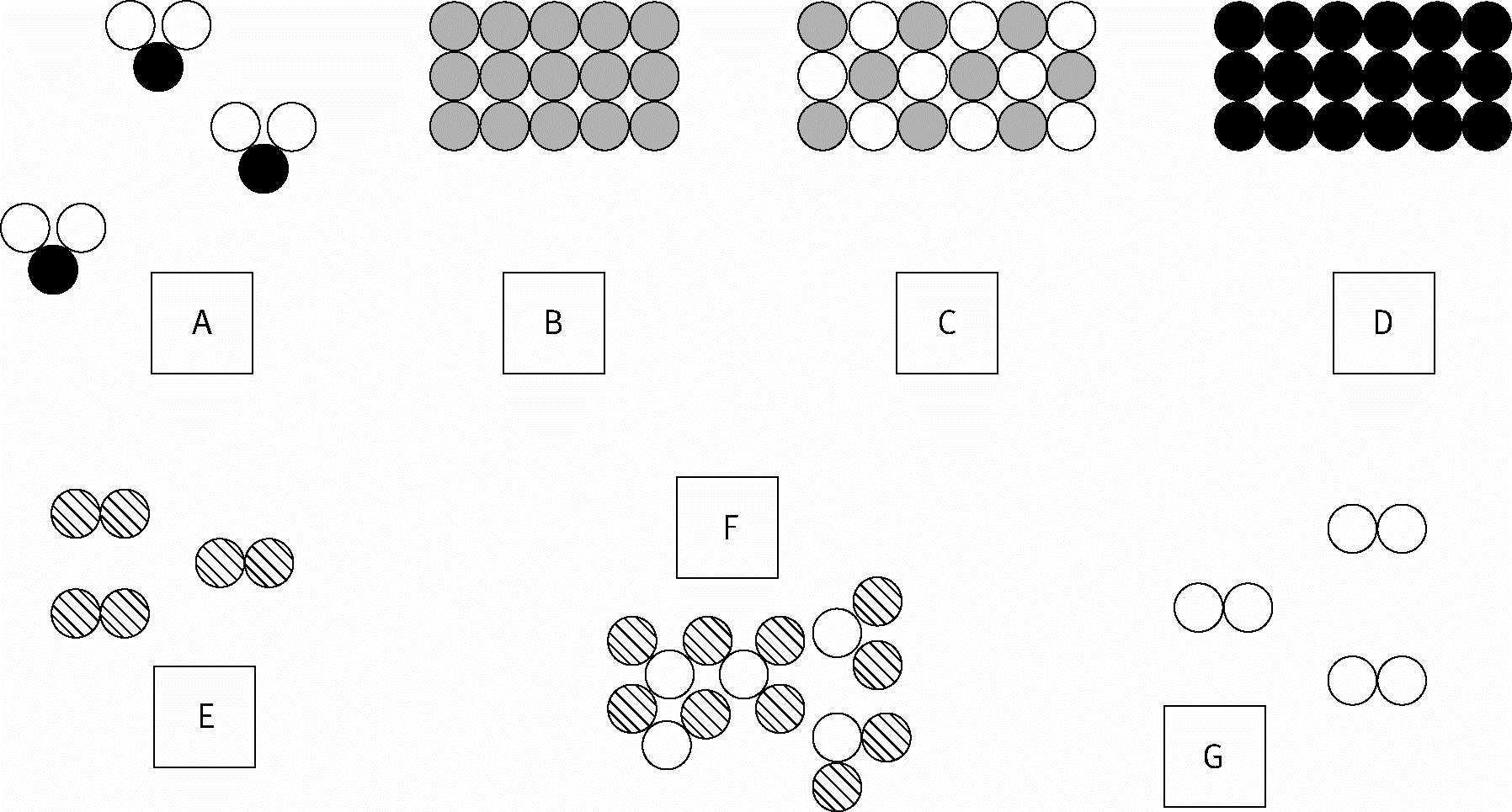 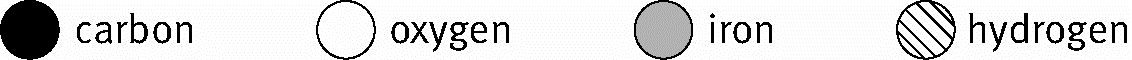 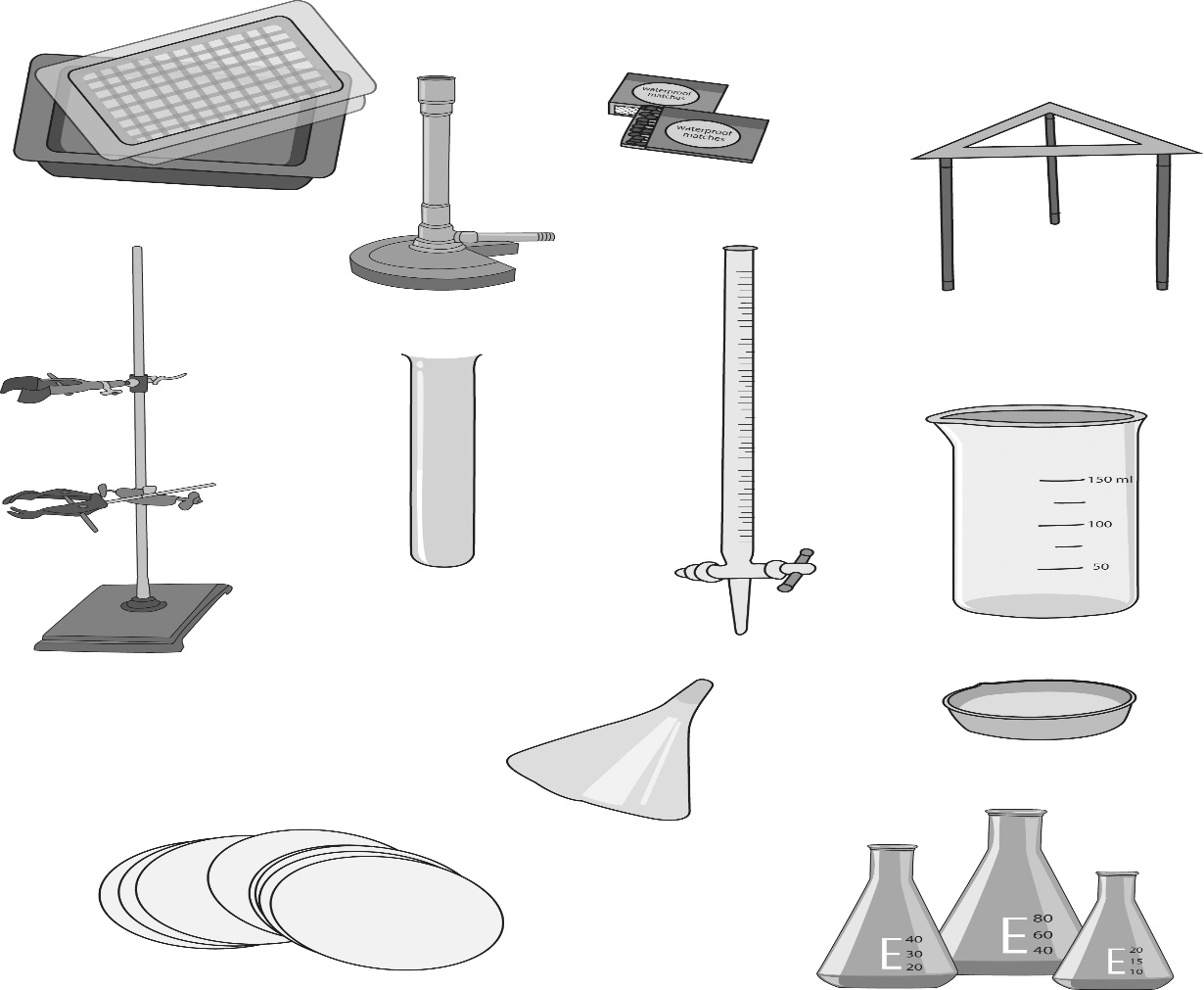 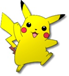 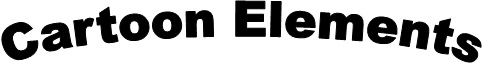 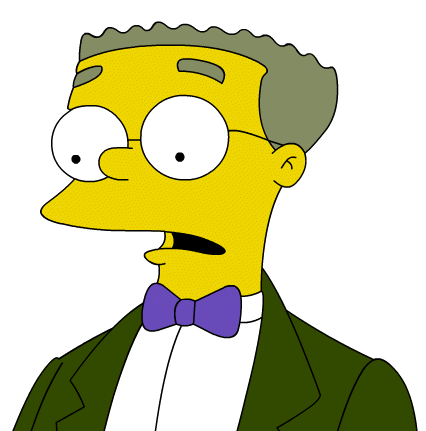 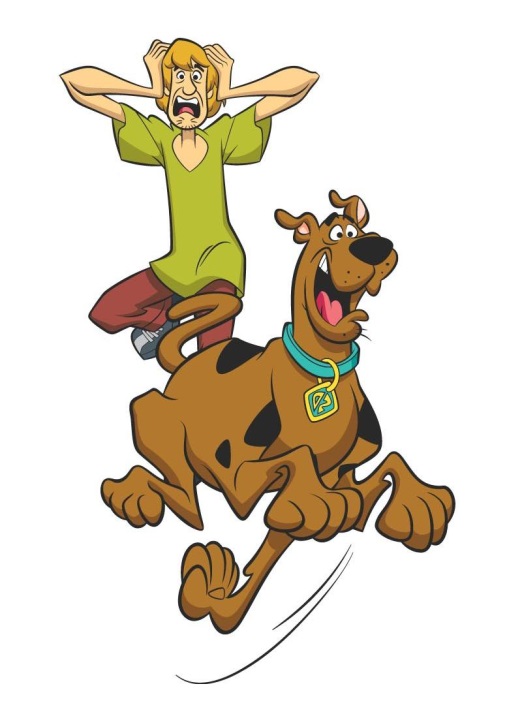 